 Zaokruži emotikon koji najbolje pokazuje kako si se osjećao/osjećala za 100. dan u školi.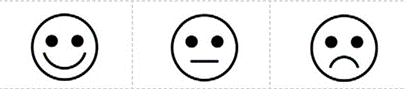 Zaokruži emotikon koji najbolje pokazuje kako si se osjećao/osjećala za 100. dan u školi.Zaokruži emotikon koji najbolje pokazuje kako si se osjećao/osjećala za 100. dan u školi.